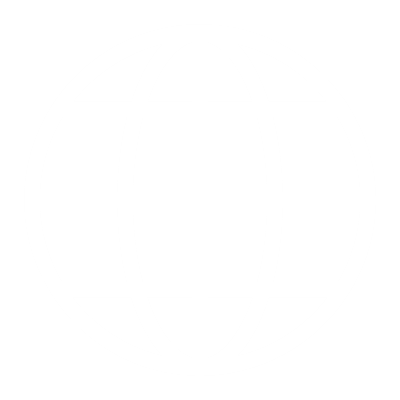 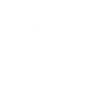 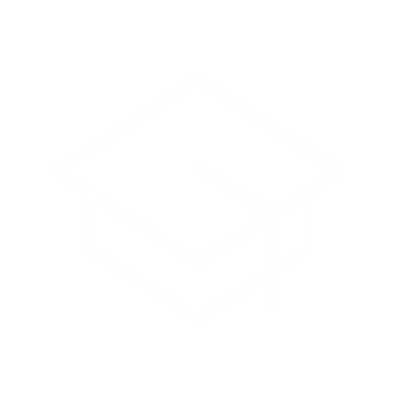 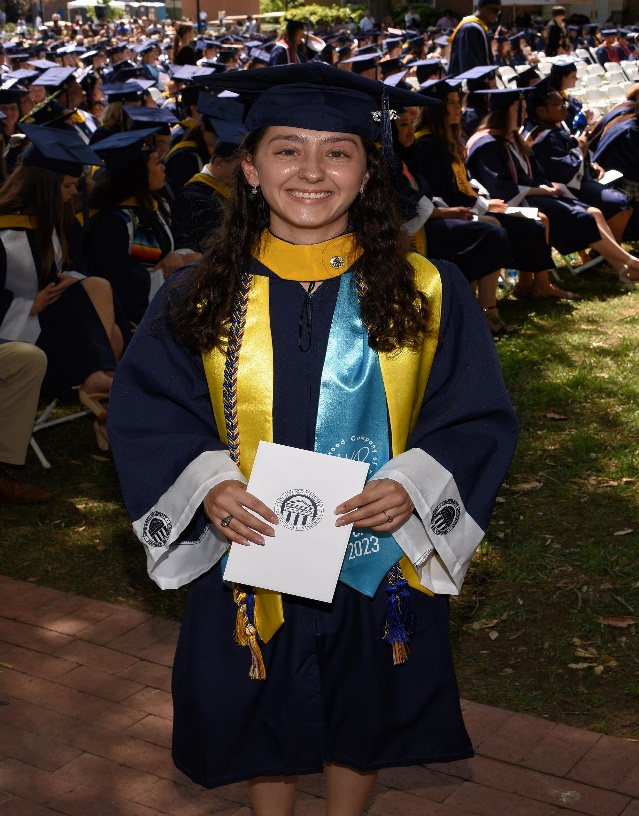 Gracie WisemanBSWTo whom it may concern,Are you looking for a social worker with:734 hours of internship experience with the Roanoke City Department of Social Services and Blue Ridge Behavioral Healthcare. Knowledge of Microsoft Office, Word, and Excel.Leadership, problem-solving, and teamwork skills.A passion to learn and grow my skills which is especially seen in the numerous trainings I have completed on a variety of topics.I would very much like to discuss employment opportunities with you. To schedule an interview, please call me at 540-309-8630. I should be able to answer anytime, but if for some reason I do not answer, please leave a voice message.Thank you for taking the time to review my application. I look forward to talking with you. Gracie WisemanGracie WisemanBSWTo whom it may concern,Are you looking for a social worker with:734 hours of internship experience with the Roanoke City Department of Social Services and Blue Ridge Behavioral Healthcare. Knowledge of Microsoft Office, Word, and Excel.Leadership, problem-solving, and teamwork skills.A passion to learn and grow my skills which is especially seen in the numerous trainings I have completed on a variety of topics.I would very much like to discuss employment opportunities with you. To schedule an interview, please call me at 540-309-8630. I should be able to answer anytime, but if for some reason I do not answer, please leave a voice message.Thank you for taking the time to review my application. I look forward to talking with you. Gracie Wiseman graciewiseman88820@yahoo.com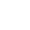  graciewiseman88820@yahoo.com graciewiseman88820@yahoo.comGracie WisemanBSWTo whom it may concern,Are you looking for a social worker with:734 hours of internship experience with the Roanoke City Department of Social Services and Blue Ridge Behavioral Healthcare. Knowledge of Microsoft Office, Word, and Excel.Leadership, problem-solving, and teamwork skills.A passion to learn and grow my skills which is especially seen in the numerous trainings I have completed on a variety of topics.I would very much like to discuss employment opportunities with you. To schedule an interview, please call me at 540-309-8630. I should be able to answer anytime, but if for some reason I do not answer, please leave a voice message.Thank you for taking the time to review my application. I look forward to talking with you. Gracie Wiseman(540)309-8630(540)309-8630(540)309-8630Gracie WisemanBSWTo whom it may concern,Are you looking for a social worker with:734 hours of internship experience with the Roanoke City Department of Social Services and Blue Ridge Behavioral Healthcare. Knowledge of Microsoft Office, Word, and Excel.Leadership, problem-solving, and teamwork skills.A passion to learn and grow my skills which is especially seen in the numerous trainings I have completed on a variety of topics.I would very much like to discuss employment opportunities with you. To schedule an interview, please call me at 540-309-8630. I should be able to answer anytime, but if for some reason I do not answer, please leave a voice message.Thank you for taking the time to review my application. I look forward to talking with you. Gracie Wiseman https://blogs.longwood.edu/graciewiseman/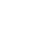  https://blogs.longwood.edu/graciewiseman/ https://blogs.longwood.edu/graciewiseman/Gracie WisemanBSWTo whom it may concern,Are you looking for a social worker with:734 hours of internship experience with the Roanoke City Department of Social Services and Blue Ridge Behavioral Healthcare. Knowledge of Microsoft Office, Word, and Excel.Leadership, problem-solving, and teamwork skills.A passion to learn and grow my skills which is especially seen in the numerous trainings I have completed on a variety of topics.I would very much like to discuss employment opportunities with you. To schedule an interview, please call me at 540-309-8630. I should be able to answer anytime, but if for some reason I do not answer, please leave a voice message.Thank you for taking the time to review my application. I look forward to talking with you. Gracie WisemanGracie WisemanBSWTo whom it may concern,Are you looking for a social worker with:734 hours of internship experience with the Roanoke City Department of Social Services and Blue Ridge Behavioral Healthcare. Knowledge of Microsoft Office, Word, and Excel.Leadership, problem-solving, and teamwork skills.A passion to learn and grow my skills which is especially seen in the numerous trainings I have completed on a variety of topics.I would very much like to discuss employment opportunities with you. To schedule an interview, please call me at 540-309-8630. I should be able to answer anytime, but if for some reason I do not answer, please leave a voice message.Thank you for taking the time to review my application. I look forward to talking with you. Gracie WisemanGracie WisemanBSWTo whom it may concern,Are you looking for a social worker with:734 hours of internship experience with the Roanoke City Department of Social Services and Blue Ridge Behavioral Healthcare. Knowledge of Microsoft Office, Word, and Excel.Leadership, problem-solving, and teamwork skills.A passion to learn and grow my skills which is especially seen in the numerous trainings I have completed on a variety of topics.I would very much like to discuss employment opportunities with you. To schedule an interview, please call me at 540-309-8630. I should be able to answer anytime, but if for some reason I do not answer, please leave a voice message.Thank you for taking the time to review my application. I look forward to talking with you. Gracie WisemanGracie WisemanBSWTo whom it may concern,Are you looking for a social worker with:734 hours of internship experience with the Roanoke City Department of Social Services and Blue Ridge Behavioral Healthcare. Knowledge of Microsoft Office, Word, and Excel.Leadership, problem-solving, and teamwork skills.A passion to learn and grow my skills which is especially seen in the numerous trainings I have completed on a variety of topics.I would very much like to discuss employment opportunities with you. To schedule an interview, please call me at 540-309-8630. I should be able to answer anytime, but if for some reason I do not answer, please leave a voice message.Thank you for taking the time to review my application. I look forward to talking with you. Gracie Wiseman